“The Power of Tailored Messaging”Framing messages: tips for normalizing and destigmatizing communications around sexual health educationWritten by Kathleen D Bonnar kdbonnar@anthc.org at ANTHC for Healthy Native Youth’s Community of Practice call. Every communication is an opportunity to garner support, influence behavior and create a safe space.Personally like to frame challenges as opportunitiesDifficult topics are an opportunity to learn and be creative, for exampleEstablish your goalsPositively influence health-related decisions around HIV and sexually transmitted infectionsreduce transmission increase treatment of HIV/STIs, when neededReach audiences in rural Alaskashare resourcesincrease access to careParticularly interested in influencing behavior of youth and young adult malesIdentify your primary audience
Alaska Native youth and young adults ages 13-35Know your audienceWhile everyone on our team is over the age of 18, some of our team members fall within our desired audienceWhile all of our team members currently live in an urban setting, some of team members have lived in a variety of community types in Alaska – remote regional hubs (small towns) and villagesSome, if not all, of team members have relatives who live in remote Alaska – familiar with limited access to resourcesActively engaged in local conversations, news, current events, etc.Identify your key messagesMedically accurate, judgement-free, inclusive sex educationHIGH PRIORITIES: HIV, Syphilis, Gonorrhea, ChlamydiaNormalize sexual health practices that promote wellnessEncourage youth discussions with caring adults and sexual partners about difficult conversationsIncrease inclusivity for LGBTQ2S+ audiencesIntersectionality of disease and the importance of providing holistic health and wellness educationPromote healthy relationships, and defining what that can look like and meanRaise awareness of protective factorsCulture: Instill prideRaise awareness about mental health skills/healingAffirmationsConsent/Protecting boundariesPromote behavioral health resourcesResources available that empower people to control their own health outcomes for HIV/STDs/STIsSafer-sex supplies across Alaska with the intention of decreasing rates of HIV/STDs/STIsCondomsSTI self-testing kitsHIV self-testing kitsSafer-substance use supplies and information to Alaskans with the intention of decreasing rates of HIVNaloxone kitsHarm reduction kitsSafe medication disposal systemsGuidelinesStrengths-based approachPerson-first languageNurture cultural connectionsProvide a safe place to learnEncourage/positively reinforce youthToneMotivational/upliftingCompassionateThorough without condescensionAllow space for different values/priorities – avoid preachingHumorous – lean into Native HumorCulturally basedLanguageLand (including living things like plants and animals)ActivitiesFoodValuesTraditionKnowledge bearers (especially Elders)CredibilityRefer back to iknowmine.org as much as possibleCite reputable sourcesInclude attribution (image/content credit)What does this look like in practice?Recognize your bias and other limitationsOur team has limited resources: staff time, budgets, no designated graphic designerWe do not have access to Alaska-specific market researchI know through my work in advertising campaigns that there are about 525-618,000 Facebook users and 128-157,000 TikTok users in Alaska.Our social media followership is not strong in numbers, nor does it reflect our desired audiencesAll our team members are over age 18We have no masculine-identifying team membersWe do not have strong knowledge in gender identity or gender-affirming careHighly recommend NMAC’s ESCALATE training, which focuses on destigmatizing HIV education and health care practices (many of our team members have attended this training)“ESCALATE” trains and empowers participants to recognize and address HIV stigma within every level of the Ryan White HIV AIDS Program.
https://www.nmac.org/programs/thecenter/escalate/We have to avoid politicizing topics in our communicationsSex worker rights postepidemiological approach vs destigmatizing approachThe initial draft included statistics such as how much more at-risk sex workers are to acquire HIV compared to the ‘general population’This type of information tends to oversimplify complex storiesWe don’t want to just write compassionately, but we also want to evoke compassionValentine’s seals postTimely – posted ahead of Valentine’s Day, while people might be making plansBrief reminder about consent and safetyInclusive language – avoid monogamous heteronormativityBarrier methodsBirth control doesn’t always applyThe reality is many people have multiple sexual partners for many reasonsVulva health postsSpoke with a clinician who shared that many people are not familiar with their own anatomy, which presents a problem when discussing STI symptoms – people don’t know what their own vulvas look like, so are unaware of whether symptoms ariseWhen planning visuals, we’re caught between being a conservative company and showing medically accurate informationA representative graphic could be viewed as too ‘graphic’Using the usual symbols, such as fruit or flowers, impacts medical accuracyUsing fruit and flowers as visuals conflicts with our goals of normalizing body odors and follows gender stereotypesPost-Valentine’s self-love postTimely – posted just after Valentine’s Day, which focuses on romantic, partnered love/affectionBe considerate of varied experiencesNormalize masturbation and sex positivityExample of citing a post in social mediaKink & Consent postProgram manager really wanted to a post in observance of International Fetish DayExample of focusing on the communication goals we set for ourselvesOpportunity to delve into consent nuances in an inclusive wayOral Dams postChose to lean into humorHad fun and it was a pretty smooth process to developRecorded SessionCheck out the Talking is Power! (3/8/23) recorded session on: https://www.healthynativeyouth.org/resources-search/?_sft_resource_audience=community-of-practice-presentations 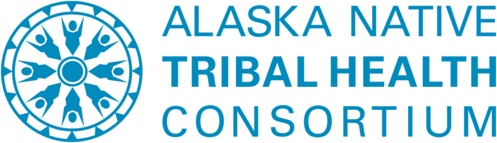 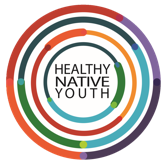 